Szprotawa, <el:data />$##2023-09-01##$$##$##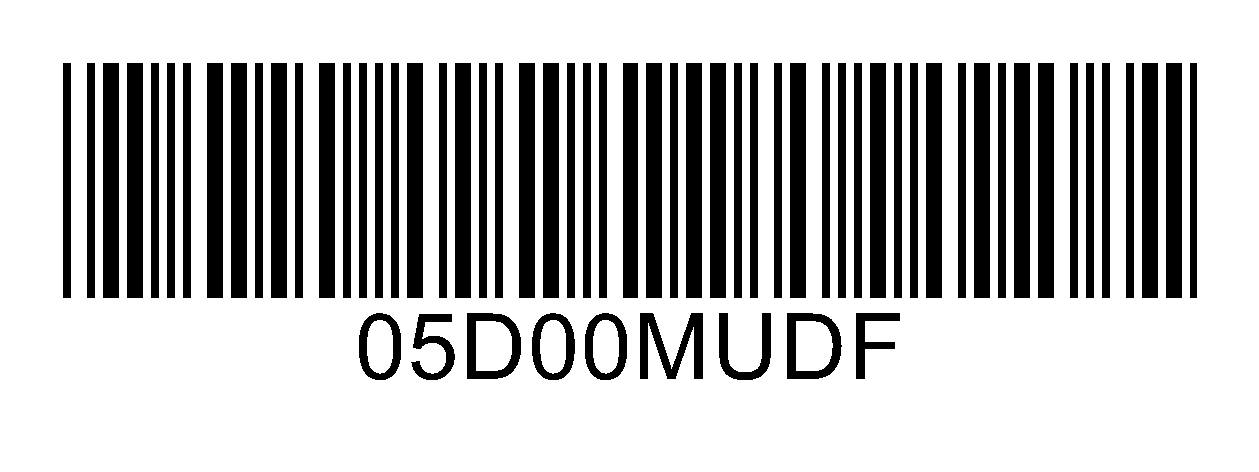 Numer sprawy: <el:nr_sprawy />$##ROŚ.6220.22.2022##$OBWIESZCZENIENa podstawie art. 49 ustawy z dnia 14 czerwca 1960 r. Kodeksu postępowania administracyjnego 
(Dz.U. z 2023 r. poz. 775) w związku z art. 74 ust. 3, ustawy z dnia 3 października 2008 r. o udostępnianiu informacji o środowisku i jego ochronie, udziale społeczeństwa w ochronie środowiska oraz o ocenach oddziaływania na środowisko (t.j.Dz.U.2023 r. poz. 1094 z późn. zm. ),Burmistrz Szprotawyinformuje strony postępowania, iż pismem z dnia 28.08.2023 r. Regionalna Dyrekcja Ochrony Środowiska 
w Gorzowie Wielkopolskim poinformowała, że zajęcie stanowiska w sprawie uzgodnienia realizacji przedsięwzięcia polegającego na: „Odtworzeniu zbiornika wodnego małej retencji przy ul. Zamkowej w Szprotawie wraz z jego zasileniem wodami rzeki Bóbr” dla Gminy Szprotawa nastąpi 
do 28.09.2023 r.  ze względu na skomplikowany charakter sprawy oraz konieczność szczegółowej analizy dokumentacji.Burmistrz Szprotawy     	      Mirosław Gąsik